«Семейный кеглепад»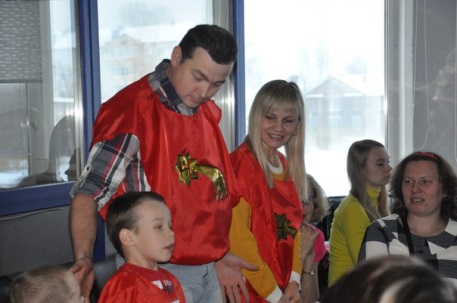 Семья - это слово нам многое скажет.Семья нам с рожденья путь жизни покажет.Семья с нами рядом всегда и везде,Она много значит в каждой судьбе.Семья учит самому главному в жизни – любить, уважать, ценить друг друга. Для укрепления семейных отношений, 22 ноября 2015 года в боулинге – центре «Апельсин» состоялся любительский турнир по боулингу среди молодых семей «Семейный кеглепад». К участию приглашались молодые семьи, возраст каждого члена семьи не должен был превышать 35 лет. Каждой команде  в течение 30 мин. надо было набрать наибольшее количество очков.  В турнире приняли участие 16 семей. Наш детский сад представляла гр.№ 11 «Почемучки», семья Барановых: Савелий, Татьяна Михайловна, Антон Павлович. Свою команду они назвали «Очумелые ручки» и придумали девиз: «Смело мы шагаем в бой  и закатим шар любой». Команда очень старалась. Участники переживали и поддерживали друг друга. Особенно отличился Савелий. Он приложил все силы и по сумме баллов (32 балла) - занял 2 место. В общем зачёте I место турнира «Семейный кеглепад» завоевала семья Мелентьевых из МДОУ № 62 «Аленький цветочек», II место досталось семье Перфильевых из СОШ № 5, III место заняла семья Голубевых из МДОУ № 7 «Огонёк». Благодарим семью Барановых за участие в турнире. Желаем им счастья, здоровья, семейного благополучия!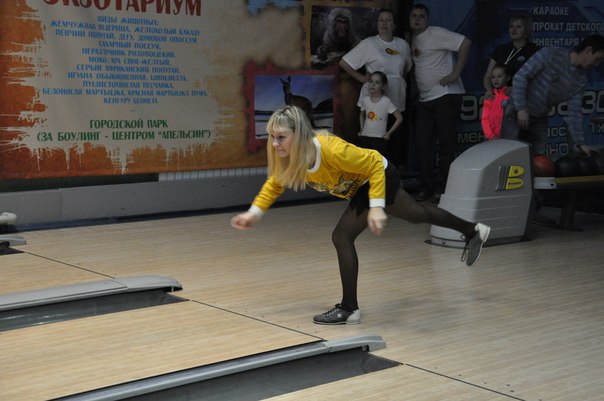 Спортивные люди – они так красивы.В них столько энергии, бодрости, силы.Ты хочешь на них быть хоть каплю похожим?Лишь спорт тебе в этом отлично поможет!Здоровье усилит, успехов прибавит.От скуки, безделья тебя он избавит.Поверь, ты в себя и добейся высот.О чем ты мечтал, даст тебе только спорт. 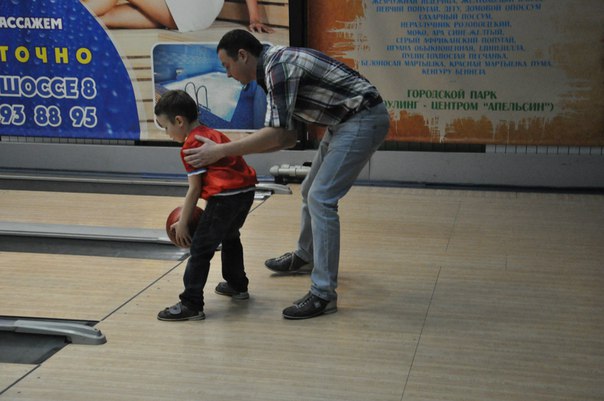 Нам смелым, и сильным, и ловкимСо спортом всегда по путиРебят не страшат тренировки-Пусть сердце стучится в груди.Нам смелым, и сильным, и ловкимБыть надо всегда впереди.Команда молодости нашей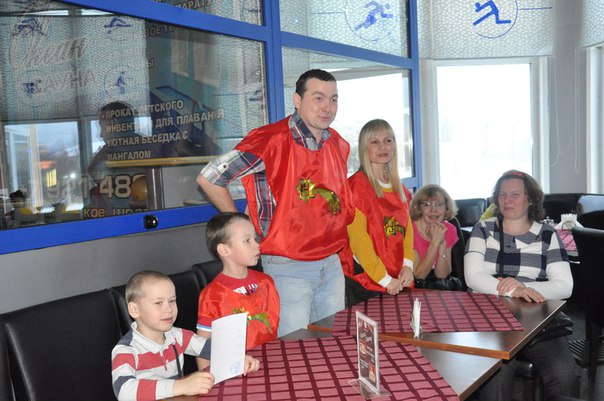 Команда без которой мне не житьСо спортом мы расстанемся не скороНо время не унять и не сдержатьПридут честолюбивые дублёрыДай бог им лучше нашего сыгратьТебе судьбу мою вершить Тебе одной меня судитьИ в довершении досуга,Там проявишь чудеса. 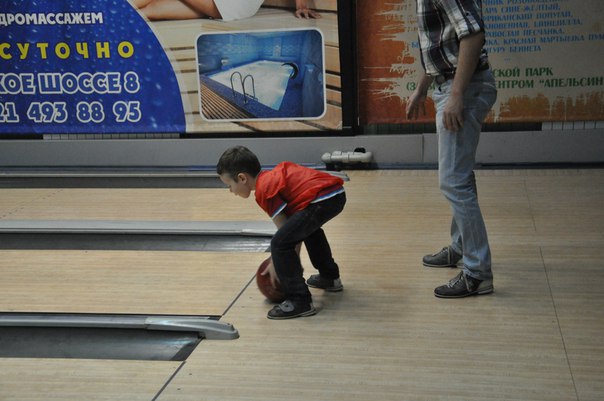 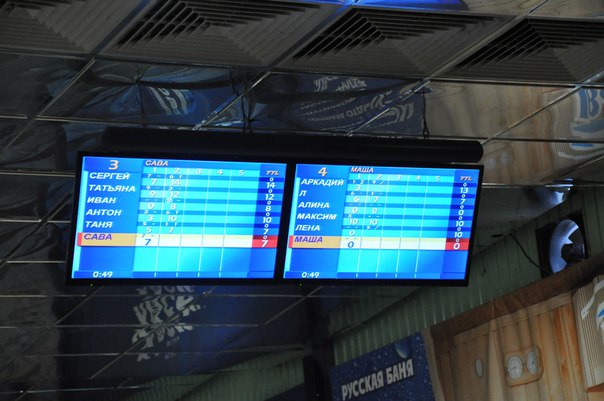 Катятся тяжелые шары,Сбивая кегли, гулко и тревожно.Устали мы, выходим из игры,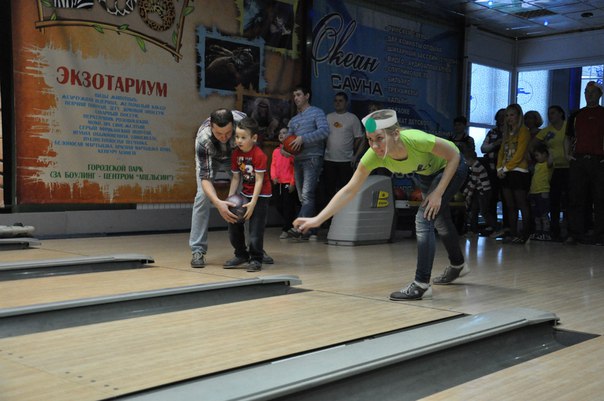 Пока стоим, но явно ненадежно…. Несется на меня тяжелый шар,Вот-вот ударит с силой и собьет,Как устоять, как выдержать удар, Ну почему нас жизнь так больно бьет?Ряды редеют, промежуток пуст,Заполнится лишь новым поколеньем.Игра и жизнь – как симбиоз искусствНам ненадолго данный провиденьем.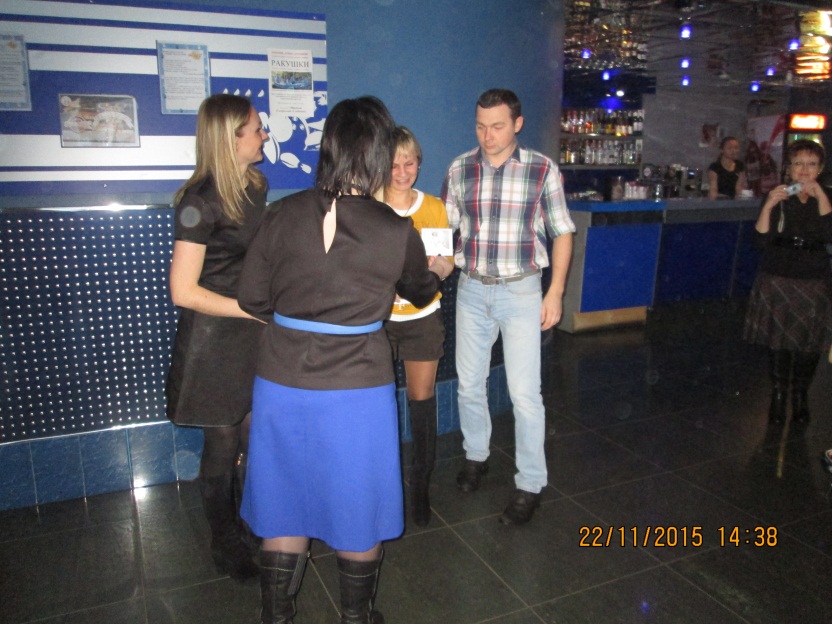 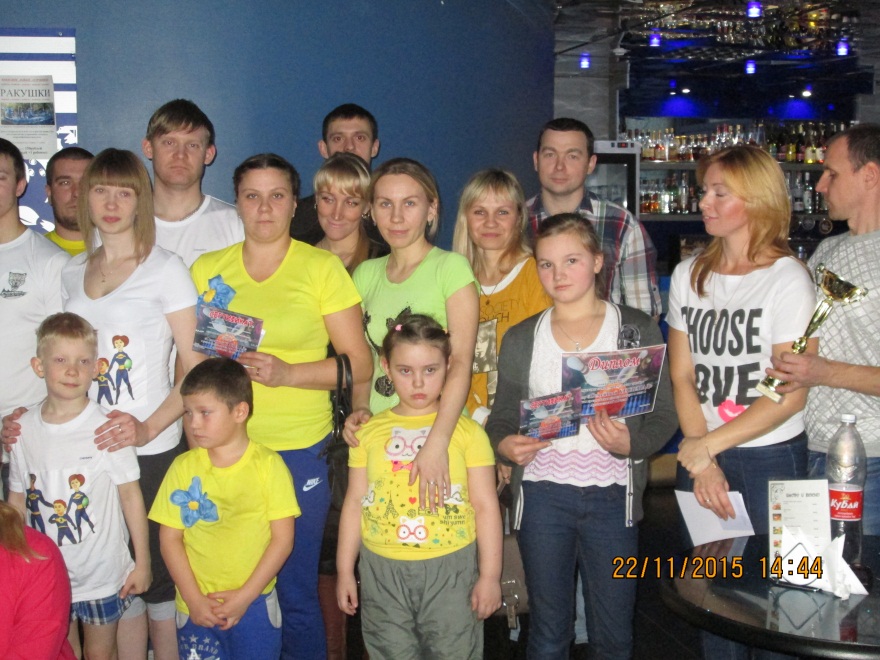 